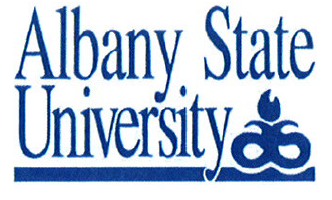 Department of Social WorkREMOVE STUDENT FROM AN AGENCY FORMStudents can be removed from a field placement for (1) unprofessional behavior or (2) lack of progress or participation.  The Field Coordinator, Field Instructor, or Agency can request the removal of a student from the field placement.  The Field Instructor will meet with the student to discuss the identified behavior and a plan for resolution.  If there is no resolution, the Field Instructor will notify the Field Coordinator and a joint meeting will be held with the student.  In the event of a serious infraction, the Field Coordinator will be notified immediately; a joint meeting with the Chair, the Field Coordinator, the Field Instructor, and the student will occur.  If the situation is not resolved, the Field Coordinator or the Agency may request the immediate removal of the student. Student Name: ____________________________________ RAM ID _____________________Date Placement Began: _______________________ Date of Report: ______________________Date of first notification of Identified Behavior/Lack of Progress/Participation: ______________Resolution: ______________________________________________________________________________________________________________________________________________________________________________________________________________________________________________________________________________________________________________Summary of Unprofessional Behavior or Lack of Progress/Participation__________________________________________________________________________________________________________________________________________________________________________________________________________________________________________________________________________________________________________________________________________________________________________________________________________________________________________________________________________________________________________________________________________________________________Date of second notification of Identified Behavior/Lack of Progress/Participation: ____________Date Field Instructor notified Field Coordinator: ___________________Date of meeting with Field Instructor, Field Coordinator, and Student: _____________________Resolution: ______________________________________________________________________________________________________________________________________________________________________________________________________________________________________________________________________________________________________________Summary of Unprofessional Behavior or Lack of Progress/Participation__________________________________________________________________________________________________________________________________________________________________________________________________________________________________________________________________________________________________________________________________________________________________________________________________________________________________________________________________________________________________________________________________________________________________Check One□	Field Instructor requests student removal□	Field Coordinator requests student removal□	Agency Requests student removal__________________________________________________                      _________________Signature of person making request							Date